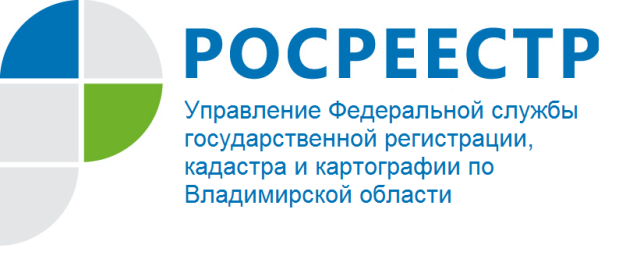 ПРЕСС-РЕЛИЗУправление Росреестра по Владимирской области информирует:порядок поступления денежных средств в бюджеты разных уровней от уплаты административных штрафов за нарушения требований земельного законодательстваСанкциями статьи 7.1, статьи 7.34, частей 1, 3, 4 статьи 8.8. Кодекса Российской Федерации об административных правонарушениях (далее – КоАП РФ), дела по которым подлежат рассмотрению должностными лицами Управления Росреестра по Владимирской области, предусмотрено наказание в виде административного штрафа. По общему правилу, административный штраф должен быть уплачен лицом, привлеченным к административной ответственности, не позднее шестидесяти дней со дня вступления постановления о наложении административного штрафа в законную силу. Копию документа, свидетельствующего об оплате административного штрафа, необходимо направить должностному лицу, вынесшему постановление. При отсутствии документа, свидетельствующего об уплате административного штрафа, постановление в течение десяти суток направляется судебному приставу-исполнителю для исполнения в порядке, предусмотренном федеральным законодательством. В отношении лица, не уплатившего административный штраф, должностным лицом составляется протокол об административном правонарушении, предусмотренном частью 1 статьи 20.25 КоАП РФ.Если номер счета и наименование банка получателя указаны неверно, платеж может не поступить в бюджет и обязанность по уплате штрафа может быть не исполнена. Это может привести к увеличению административного штрафа в два раза либо назначению ареста до 15 суток или 50 часам обязательных работ (часть 1 статьи 20.25, части 5, 8 статьи 32.2 КоАП РФ).Административный штраф в случае привлечения лица к административной ответственности согласно санкциям статьи 7.1, частей 1, 3, 4 статьи 8.8. КоАП РФ за совершения правонарушения, выявленного государственными инспекторами Управления, а также уполномоченными должностными органами территориальных органов исполнительной власти, органами прокуратуры, подлежит зачислению в федеральный бюджет.Административный штраф в случае привлечения лица к административной ответственности согласно санкциям статьи 7.1, статьи 7.34, частей 1, 3, 4 статьи 8.8. КоАП РФ за совершение правонарушения, признаки наличия которого выявлены муниципальными земельными инспекторами, подлежат зачислению в местный бюджет муниципального образования в соответствии с местонахождением объекта земельных отношений.В случае составления уполномоченными лицами Управления протоколов об административных правонарушениях согласно части 25, части 26 статьи 19.5 КоАП РФ (неисполнение (повторное неисполнение) предписания об устранении выявленного нарушения требований земельного законодательства в установленный срок), ч. 1 статьи 20.25 КоАП РФ (неуплата административного штрафа в установленный срок для добровольной оплаты) и привлечения лиц к административной ответственности в виде штрафа по решению суда, зачисление денежных средств от уплаты штрафа осуществляется в бюджет субъекта Российской Федерации и муниципального образовании в соответствии с местонахождением судебного органа, вынесшего решение.Материал подготовлен отделом государственного земельного надзора Управления Росреестра по Владимирской областиКонтакты для СМИУправление Росреестра по Владимирской областиг. Владимир, ул. Офицерская, д. 33-аОтдел организации, мониторинга и контроля(4922) 45-08-29(4922) 45-08-26